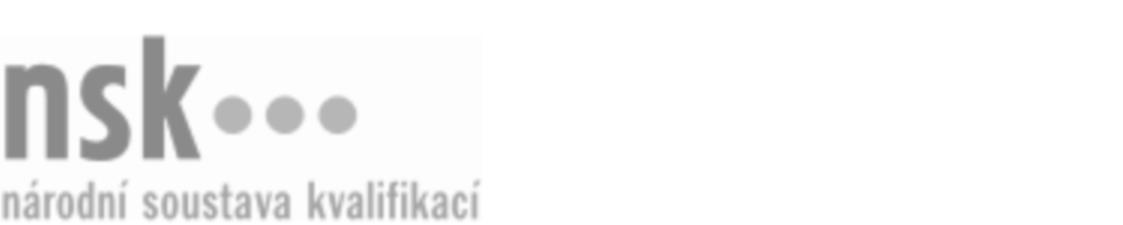 Autorizované osobyAutorizované osobyAutorizované osobyAutorizované osobyAutorizované osobyAutorizované osobyAutorizované osobyAutorizované osobyMistr/mistrová plavčí (kód: 74-007-H) Mistr/mistrová plavčí (kód: 74-007-H) Mistr/mistrová plavčí (kód: 74-007-H) Mistr/mistrová plavčí (kód: 74-007-H) Mistr/mistrová plavčí (kód: 74-007-H) Mistr/mistrová plavčí (kód: 74-007-H) Mistr/mistrová plavčí (kód: 74-007-H) Mistr/mistrová plavčí (kód: 74-007-H) Autorizující orgán:Autorizující orgán:Ministerstvo školství, mládeže a tělovýchovyMinisterstvo školství, mládeže a tělovýchovyMinisterstvo školství, mládeže a tělovýchovyMinisterstvo školství, mládeže a tělovýchovyMinisterstvo školství, mládeže a tělovýchovyMinisterstvo školství, mládeže a tělovýchovyMinisterstvo školství, mládeže a tělovýchovyMinisterstvo školství, mládeže a tělovýchovyMinisterstvo školství, mládeže a tělovýchovyMinisterstvo školství, mládeže a tělovýchovyMinisterstvo školství, mládeže a tělovýchovyMinisterstvo školství, mládeže a tělovýchovySkupina oborů:Skupina oborů:Tělesná kultura, tělovýchova a sport (kód: 74)Tělesná kultura, tělovýchova a sport (kód: 74)Tělesná kultura, tělovýchova a sport (kód: 74)Tělesná kultura, tělovýchova a sport (kód: 74)Tělesná kultura, tělovýchova a sport (kód: 74)Tělesná kultura, tělovýchova a sport (kód: 74)Povolání:Povolání:Mistr plavčíMistr plavčíMistr plavčíMistr plavčíMistr plavčíMistr plavčíMistr plavčíMistr plavčíMistr plavčíMistr plavčíMistr plavčíMistr plavčíKvalifikační úroveň NSK - EQF:Kvalifikační úroveň NSK - EQF:444444Platnost standarduPlatnost standarduPlatnost standarduPlatnost standarduPlatnost standarduPlatnost standarduPlatnost standarduPlatnost standarduStandard je platný od: 21.10.2022Standard je platný od: 21.10.2022Standard je platný od: 21.10.2022Standard je platný od: 21.10.2022Standard je platný od: 21.10.2022Standard je platný od: 21.10.2022Standard je platný od: 21.10.2022Standard je platný od: 21.10.2022Mistr/mistrová plavčí,  19.03.2024 8:37:45Mistr/mistrová plavčí,  19.03.2024 8:37:45Mistr/mistrová plavčí,  19.03.2024 8:37:45Mistr/mistrová plavčí,  19.03.2024 8:37:45Mistr/mistrová plavčí,  19.03.2024 8:37:45Strana 1 z 2Strana 1 z 2Autorizované osobyAutorizované osobyAutorizované osobyAutorizované osobyAutorizované osobyAutorizované osobyAutorizované osobyAutorizované osobyAutorizované osobyAutorizované osobyAutorizované osobyAutorizované osobyAutorizované osobyAutorizované osobyAutorizované osobyAutorizované osobyNázevNázevNázevNázevNázevNázevKontaktní adresaKontaktní adresa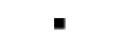 BALIC s.r.o.BALIC s.r.o.BALIC s.r.o.BALIC s.r.o.BALIC s.r.o.Internacionální 1225/19, 16500 Praha 6Internacionální 1225/19, 16500 Praha 6BALIC s.r.o.BALIC s.r.o.BALIC s.r.o.BALIC s.r.o.BALIC s.r.o.Internacionální 1225/19, 16500 Praha 6Internacionální 1225/19, 16500 Praha 6Internacionální 1225/19, 16500 Praha 6Internacionální 1225/19, 16500 Praha 6Česká škola záchrany tonoucích s.r.o.Česká škola záchrany tonoucích s.r.o.Česká škola záchrany tonoucích s.r.o.Česká škola záchrany tonoucích s.r.o.Česká škola záchrany tonoucích s.r.o.Ke škole 1398/1, 14900 Praha 4Ke škole 1398/1, 14900 Praha 4Česká škola záchrany tonoucích s.r.o.Česká škola záchrany tonoucích s.r.o.Česká škola záchrany tonoucích s.r.o.Česká škola záchrany tonoucích s.r.o.Česká škola záchrany tonoucích s.r.o.Ke škole 1398/1, 14900 Praha 4Ke škole 1398/1, 14900 Praha 4Ke škole 1398/1, 14900 Praha 4Ke škole 1398/1, 14900 Praha 4Mgr. Kovářů ZbyněkMgr. Kovářů ZbyněkMgr. Kovářů ZbyněkMgr. Kovářů ZbyněkMgr. Kovářů ZbyněkKollárova 2742/11, 58601 JihlavaKollárova 2742/11, 58601 JihlavaMgr. Kovářů ZbyněkMgr. Kovářů ZbyněkMgr. Kovářů ZbyněkMgr. Kovářů ZbyněkMgr. Kovářů ZbyněkKollárova 2742/11, 58601 JihlavaKollárova 2742/11, 58601 JihlavaKollárova 2742/11, 58601 JihlavaKollárova 2742/11, 58601 JihlavaLaštovka JaromírLaštovka JaromírLaštovka JaromírLaštovka JaromírLaštovka JaromírPlavecká 10, 12000 Praha 2Plavecká 10, 12000 Praha 2Matuška MiroslavMatuška MiroslavMatuška MiroslavMatuška MiroslavMatuška MiroslavDoly 417, 51801 DobruškaDoly 417, 51801 DobruškaMatuška MiroslavMatuška MiroslavMatuška MiroslavMatuška MiroslavMatuška MiroslavDoly 417, 51801 DobruškaDoly 417, 51801 DobruškaMAVERA, s. r. o.MAVERA, s. r. o.MAVERA, s. r. o.MAVERA, s. r. o.MAVERA, s. r. o.Osecká 202/32, 43511 LomOsecká 202/32, 43511 LomMAVERA, s. r. o.MAVERA, s. r. o.MAVERA, s. r. o.MAVERA, s. r. o.MAVERA, s. r. o.Osecká 202/32, 43511 LomOsecká 202/32, 43511 LomMS VZS ČČK PříbramMS VZS ČČK PříbramMS VZS ČČK PříbramMS VZS ČČK PříbramMS VZS ČČK PříbramNádvoří Msgre. Korejse 642 642, 26101 Příbram VI - Březové HoryNádvoří Msgre. Korejse 642 642, 26101 Příbram VI - Březové HoryMS VZS ČČK PříbramMS VZS ČČK PříbramMS VZS ČČK PříbramMS VZS ČČK PříbramMS VZS ČČK PříbramNádvoří Msgre. Korejse 642 642, 26101 Příbram VI - Březové HoryNádvoří Msgre. Korejse 642 642, 26101 Příbram VI - Březové HoryNádvoří Msgre. Korejse 642 642, 26101 Příbram VI - Březové HoryNádvoří Msgre. Korejse 642 642, 26101 Příbram VI - Březové HoryMgr. Sobotka VáclavMgr. Sobotka VáclavMgr. Sobotka VáclavMgr. Sobotka VáclavMgr. Sobotka VáclavSportovní  2024, 35601 SokolovSportovní  2024, 35601 SokolovMgr. Sobotka VáclavMgr. Sobotka VáclavMgr. Sobotka VáclavMgr. Sobotka VáclavMgr. Sobotka VáclavSportovní  2024, 35601 SokolovSportovní  2024, 35601 SokolovSportovní  2024, 35601 SokolovSportovní  2024, 35601 SokolovSündermann JanSündermann JanSündermann JanSündermann JanSündermann JanHaškova 1239, 50002 Hradec KrálovéHaškova 1239, 50002 Hradec KrálovéSündermann JanSündermann JanSündermann JanSündermann JanSündermann JanHaškova 1239, 50002 Hradec KrálovéHaškova 1239, 50002 Hradec KrálovéHaškova 1239, 50002 Hradec KrálovéHaškova 1239, 50002 Hradec KrálovéŠkolící a Výcvikové Centrum Asklépios z.s.Školící a Výcvikové Centrum Asklépios z.s.Školící a Výcvikové Centrum Asklépios z.s.Školící a Výcvikové Centrum Asklépios z.s.Školící a Výcvikové Centrum Asklépios z.s.Bukovec 234, 73985 BukovecBukovec 234, 73985 BukovecVodní záchranná služba Brno-městoVodní záchranná služba Brno-městoVodní záchranná služba Brno-městoVodní záchranná služba Brno-městoVodní záchranná služba Brno-městoPisárecká 480/11, 60300 BrnoPisárecká 480/11, 60300 BrnoVodní záchranná služba Brno-městoVodní záchranná služba Brno-městoVodní záchranná služba Brno-městoVodní záchranná služba Brno-městoVodní záchranná služba Brno-městoPisárecká 480/11, 60300 BrnoPisárecká 480/11, 60300 BrnoVodní záchranná služba ČČK, z.s.Vodní záchranná služba ČČK, z.s.Vodní záchranná služba ČČK, z.s.Vodní záchranná služba ČČK, z.s.Vodní záchranná služba ČČK, z.s.Lahovská 25, 15900 Praha 5Lahovská 25, 15900 Praha 5ŽS Real, a.s.ŽS Real, a.s.ŽS Real, a.s.ŽS Real, a.s.ŽS Real, a.s.Pasohlávky 110, 69122 PasohlávkyPasohlávky 110, 69122 PasohlávkyŽS Real, a.s.ŽS Real, a.s.ŽS Real, a.s.ŽS Real, a.s.ŽS Real, a.s.Pasohlávky 110, 69122 PasohlávkyPasohlávky 110, 69122 PasohlávkyPasohlávky 110, 69122 PasohlávkyPasohlávky 110, 69122 PasohlávkyMistr/mistrová plavčí,  19.03.2024 8:37:45Mistr/mistrová plavčí,  19.03.2024 8:37:45Mistr/mistrová plavčí,  19.03.2024 8:37:45Mistr/mistrová plavčí,  19.03.2024 8:37:45Mistr/mistrová plavčí,  19.03.2024 8:37:45Strana 2 z 2Strana 2 z 2